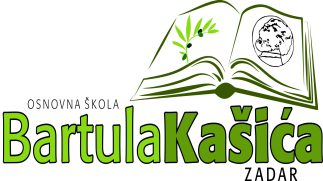 Osnovna škola Bartula Kašića Bribirski prilaz 2 23 000 ZadarTel:023/321 -397  Fax:023/323-620Email: ured@os-bkasica-zadar.skole.hrWEB stranica Škole: http://www.os-bkasica-zadar.skole.hr/ KLASA:112-01/18-01/01URBROJ:2198/01-20-18-01U Zadru,2. veljače  2018.Na temelju odobrenog EU projekta "ZadarZaDar" Doživljajna pedagogija u prirodoslovnim predmetima za razvoj darovitih učenikaUP.03.2.2.02.0102 koji se financira iz Europskog socijalnog fonda u sklopu Operativnog programa Razvoj ljudskih potencijala i Odluke o financiranju KLASA:910-03/16-09/0004 URBROJ:533-26-17-0010 od Ministarstva znanosti i obrazovanja, Osnovna škola Bartula Kašića raspisuje:NATJEČAJza izbor1. ADMIINISTRATIVNOG VODITELJA EU projekta – 1 izvršitelj na određeno vrijeme do završetka projekta "ZadarZaDar" Doživljajna pedagogija u prirodoslovnim predmetima za razvoj darovitih učenika - UP.03.2.2.02.0102Uvjeti: minimalno VSSsudjelovanje u provedbi najmanje 5 projekta financirana EU sredstvima, u svojstvu člana projektnog timaminimalno 3 godine radnog iskustva na relevantnim poslovima (pisanje i provedba projekata, poznavanje EU fondova, priprema javnih predstavljanja i konferencija, iskustvo u komunikaciji s medijima)aktivno poznavanje engleskog jezika u govoru i pismuizvrsne informatičke vještineizvrsne prezentacijske i komunikacijske vještinevozačka dozvola B kategorijeOdgovornost:organiziranje svih projektnih aktivnosti,koordinacija s projektnim timom i partnerima,obavljanje administrativnih poslova,arhiviranje dokumentacije,pripremanje  dokumentacije za sastanke i radionice,komunikacija sa stručnim radnim skupinama za izradu i provedbu individualiziranih programa rada te novih metoda i oblika rada, praćenja i poticanja (potencijalno) darovitih učenika,komunikacija s partnerima,sudjelovanje u pripremi financijskih izvještaja.2. Zamolbi treba priložiti: Životopis,dokaz o stručnoj spremi (preslika), Popis projekata koji treba uključivati najmanje naziv projekta i pravnu osobu za koju je usluga izvršenaOsobnu iskaznicu (preslika).uvjerenje o nekažnjavanju (ne starije od 6 mj.,preslika), odnosno uvjerenje da se protiv kandidata ne vodi kazneni postupak u smislu članka 106. Zakona o odgoju i obrazovanju u osnovnom i srednjem školstvu Na natječaj se mogu javiti osobe oba spola. Rok za podnošenje prijave je 8 dana od objave natječaja. Prijave s potrebnom dokumentacijom  s naznakom „Prijava za Administrativnog voditelja projekta "ZadarZaDar" Doživljajna pedagogija u prirodoslovnim predmetima za razvoj darovitih učenika „ dostaviti na adresu: Osnovna škola Bartula Kašića, Bribirski prilaz 2, 23 000 Zadar.Osoba koja nije podnijela pravodobnu i urednu prijavu ili ne ispunjava formalne uvjete iz natječaja, ne smatra se kandidatom prijavljenim na natječaj. Urednom se smatra samo prijava koja sadrži sve podatke i priloge navedene u natječaju. Zaprimljenu dokumentaciju ne vraćamo kandidatima. Osobe koje se pozivaju na prednost prilikom zapošljavanja temeljem članka 102. stavak 1.-3. Zakona o hrvatskim braniteljima iz Domovinskog rata i članovima njihovih obitelji (NN121/2017.) trebaju priložiti dokaze dostupne na poveznici Ministarstva hrvatskih branitelja https://branitelji.gov.hr/UserDocsImages/NG/12%20Prosinac/Zapo%C5%A1ljavanje/POPIS%20DOKAZA%20ZA%20OSTVARIVANJE%20PRAVA%20PRI%20ZAPO%C5%A0LJAVANJU.pdfc        Nakon isteka roka za dostavu prijava, s kandidatima koji su zadovoljili uvjete natječaja obavit će se usmeni razgovor.  Kandidati će biti obaviješteni o rezultatima izbora u roku od 30 dana od isteka roka za podnošenje prijava na službenim internetskim stranicama Škole ( http://www.os-bkasica-zadar.skole.hr/    ) pod rubrikom „Natječaji“.Tel.: 023/321-397, Fax:023/323-620 E-mail: ured@os-bkasica-zadar.skole.hr Ravnateljica:Katica Skukan, prof.